Ссылки на публикации в сети Интернет: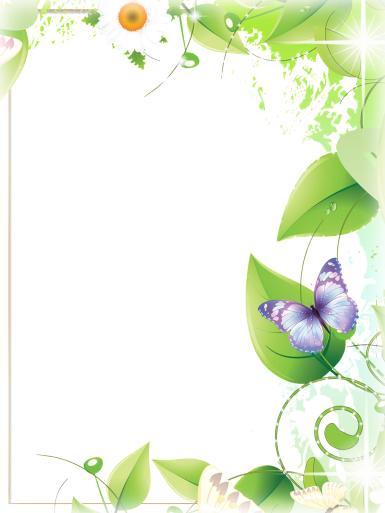 Название акцииСсылка на пост в социальной сети«ВместеЯрче» https://vk.com/club165144573?w=wall-165144573_196%2Fall«Зеленый кампус» https://vk.com/club165144573?w=wall-165144573_195%2Fall«Сделано с заботой» https://vk.com/club165144573?w=wall-165144573_194%2Fall«Заповедные уроки» https://vk.com/club165144573?w=wall-165144573_197%2Fall«Посади своё дерево»http://gn-shk.ucoz.ru/index/regionalnaja_volontjorskaja_akcija_quot_posadi_svojo_derevo_quot/0-113«Стражи земли»https://vk.com/club165144573?w=wall-165144573_224%2Fall«Живи лес»https://vk.com/club165144573?w=wall-165144573_260%2Fall«Не сжигайте жизнь»https://vk.com/club165144573?w=wall-165144573_205%2FallУчастие в социальном проекте «Фермеры – Детям-Связь поколений: «Играйте, веселитесь, растите, молодые силы!- 2019https://vk.com/club165144573?w=wall-165144573_153%2Fall«Праздник урожая – 2019» проведённый в рамках Всероссийского конкурса «Доброволец России – 2019»https://vk.com/album-165144573_269370406https://vk.com/club165144573?w=wall-165144573_237%2FallВсероссийская акция «Мой космос»-2020https://vk.com/club165144573?w=wall-165144573_402https://vk.com/club165144573?w=wall-165144573_404Всероссийская акция «Мой космос»-2021https://vk.com/club165144573?w=wall-165144573_911Всероссийская акция «Стражи земли- 2020»https://vk.com/club165144573?w=wall-165144573_584Всероссийский День земли - 2020https://vk.com/album-165144573_274309591Международная акция «Сад памяти»- 2020https://vk.com/club165144573?w=wall-165144573_539https://vk.com/club165144573?w=wall-165144573_536https://vk.com/club165144573Международная акция «Сад памяти – 2021»https://vk.com/club165144573Всероссийскийэкосубботник «Мы вместе»https://vk.com/club165144573?w=wall-165144573_609Всероссийская акция «Экодежурство по стране» - 2020https://vk.com/club165144573?w=wall-165144573_694Синичкин день - 2020https://vk.com/club165144573?w=wall-165144573_752Золотая осень - 2020https://vk.com/club165144573?w=wall-165144573_728Всероссийская акция «Экодежурный по стране» -2021https://vk.com/club165144573?w=wall-165144573_919Всероссийский день земли - 2021https://vk.com/club165144573?w=wall-165144573_919День птицhttps://vk.com/club165144573?w=wall-165144573_888Всероссийский день защиты окружающей среды и День Эколога- 2021https://vk.com/club165144573?w=wall-165144573_974https://vk.com/club165144573?w=wall-165144573_965Региональный классный час «Экология и энергосбережение – 2021»https://vk.com/club165144573?w=wall-165144573_1065Золотая осень - 2021https://vk.com/album-165144573_284041040Всероссийский урок «Эколята — молодые защитники природы»https://vk.com/club165144573?w=wall-165144573_1120Всероссийская акция "Забота о Героях прошлого", посвященную Дню героев Отечестваhttps://vk.com/club165144573?w=wall-165144573_1123Региональный классный час, посвященный Всероссийскому дню заповедников-2022https://vk.com/club165144573?w=wall-165144573_1136Международный День леса -2022https://vk.com/club165144573?w=wall-165144573_1196Общероссийская акция "Дни защиты от экологической опасности"https://vk.com/club165144573?w=wall-165144573_1210Выступление отряда «ЭкоL@ik» на фестивалеhttps://vk.com/club165144573?w=wall-165144573_1215Вести-Орёл роликhttps://vestiorel.ru/novosti/94144.htmlЭкологический субботник -2022https://vk.com/club165144573?w=wall-165144573_1232 Всемирный День окружающей среды и День экологаhttps://vk.com/club165144573?w=wall-165144573_1255Акция  "Мы дарим красоту цветов"https://vk.com/club165144573?w=wall-165144573_1323Всероссийский урок «Эколята – молодые защитники природы»https://vk.com/club165144573?w=wall-165144573_1327Региональный  классный час «Экология и энергосбережение»https://vk.com/club165144573?w=wall-165144573_1330Золотая осень- 2022https://vk.com/club165144573?w=wall-165144573_1351Региональный классный час, посвященный Всероссийскому дню заповедников и национальных парков "Заповедный урок"https://vk.com/club165144573?w=wall-165144573_1391День осведомлённости о пингвинахhttps://vk.com/club165144573?w=wall-165144573_1393Региональный классный час, посвященный Международному Дню лесовhttps://vk.com/club165144573?w=wall-165144573_1446Экологический субботник, в рамках экологического двухмесячникаhttps://vk.com/club165144573?w=wall-165144573_1477Международный день земли -2023https://vk.com/club165144573?w=wall-165144573_1481https://vk.com/club165144573?w=wall-165144573_1463День охраны окружающей среды -2023https://vk.com/club165144573?w=wall-165144573_1553Всероссийского Фестиваля ЭкоГТОhttps://vk.com/club165144573?w=wall-165144573_1609Всероссийская акция «Аллея первых»https://vk.com/club165144573?w=wall-165144573_1611https://vk.com/club165144573?w=wall-165144573_1610Золотая осень - 2021https://vk.com/club165144573?w=wall-165144573_1644